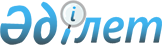 "Әлеуметтік көмек көрсетудің, оның мөлшерлерін белгілеудің және мұқтаж азаматтардың жекелеген санаттарының тізбесін айқындаудың қағидасын бекіту туралы" Шымкент қалалық мәслихатының 2013 жылғы 24 желтоқсандағы № 30/193-5с шешіміне толықтыру енгізу туралы"
					
			Күшін жойған
			
			
		
					Оңтүстік Қазақстан облысы Шымкент қалалық мәслихатының 2015 жылғы 22 желтоқсандағы № 54/416-5с шешімі. Оңтүстік Қазақстан облысының Әділет департаментінде 2016 жылғы 12 қаңтарда № 3522 болып тіркелді. Күшi жойылды - Оңтүстiк Қазақстан облысы Шымкент қалалық мәслихатының 2016 жылғы 21 қыркүйектегі № 7/64-6с шешiмiмен      Ескерту. Күшi жойылды - Оңтүстiк Қазақстан облысы Шымкент қалалық мәслихатының 21.09.2016 № 7/64-6с шешімімен.

      Қазақстан Республикасының 2008 жылғы 4 желтоқсандағы Бюджет кодексінің 56-бабының 1-тармағының 4) тармақшасына, "Қазақстан Республикасындағы жергiлiктi мемлекеттiк басқару және өзiн-өзi басқару туралы" 2001 жылғы 23 қаңтардағы Қазақстан Республикасының Заңының 6 бабының 2-3 тармағына және "Әлеуметтік көмек көрсетудің, оның мөлшерлерін белгілеудің және мұқтаж азаматтардың жекелеген санаттарының тізбесін айқындаудың үлгілік қағидаларын бекіту туралы" Қазақстан Республикасы Үкiметiнiң 2013 жылғы 21 мамырдағы № 504 қаулысына сәйкес, Шымкент қалалық мәслихат ШЕШІМ ҚАБЫЛДАДЫ:

      1. Шымкент қалалық мәслихатының 2013 жылғы 24 желтоқсандағы № 30/193-5с "Әлеуметтік көмек көрсетудің, оның мөлшерлерін белгілеудің және мұқтаж азаматтардың жекелеген санаттарының тізбесін айқындаудың қағидасын бекіту туралы" (Нормативтік құқықтық актілерді мемлекеттік тіркеу тізілімінде № 2501 тіркелген, 2014 жылғы 31 қаңтарда "Шымкент келбеті" газетінде жарияланған) шешіміне келесі толықтыру енгізілсін:

      көрсетілген шешіммен бекітілген Әлеуметтік көмек көрсетудің, оның мөлшерлерін белгілеудің және мұқтаж азаматтардың жекелеген санаттарының тізбесін айқындаудың қағидасында:

      9 тармағы 3-1) тармақшамен келесі мазмұнда толықтырылсын:

      "3-1) мамандандырылған туберкулезге қарсы медициналық ұйымның тізіміне сәйкес, туберкулездiң жұқпалы түрiмен ауыратын адамдарға, ай сайын 5 айлық есептік көрсеткіш мөлшерінде;".

      2. Осы шешім алғашқы ресми жарияланған күнінен кейін күнтізбелік он күн өткен соң қолданысқа енгізіледі.


					© 2012. Қазақстан Республикасы Әділет министрлігінің «Қазақстан Республикасының Заңнама және құқықтық ақпарат институты» ШЖҚ РМК
				
      Қалалық мәслихат

      сессиясының төрағасы

М.Битеміров

      Қалалық мәслихат хатшысы

Н.Бекназаров
